自分ができていなかったな、と思う項目のにチェック！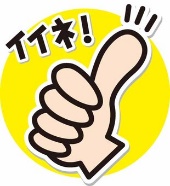 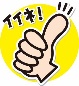 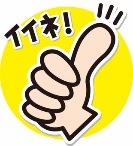 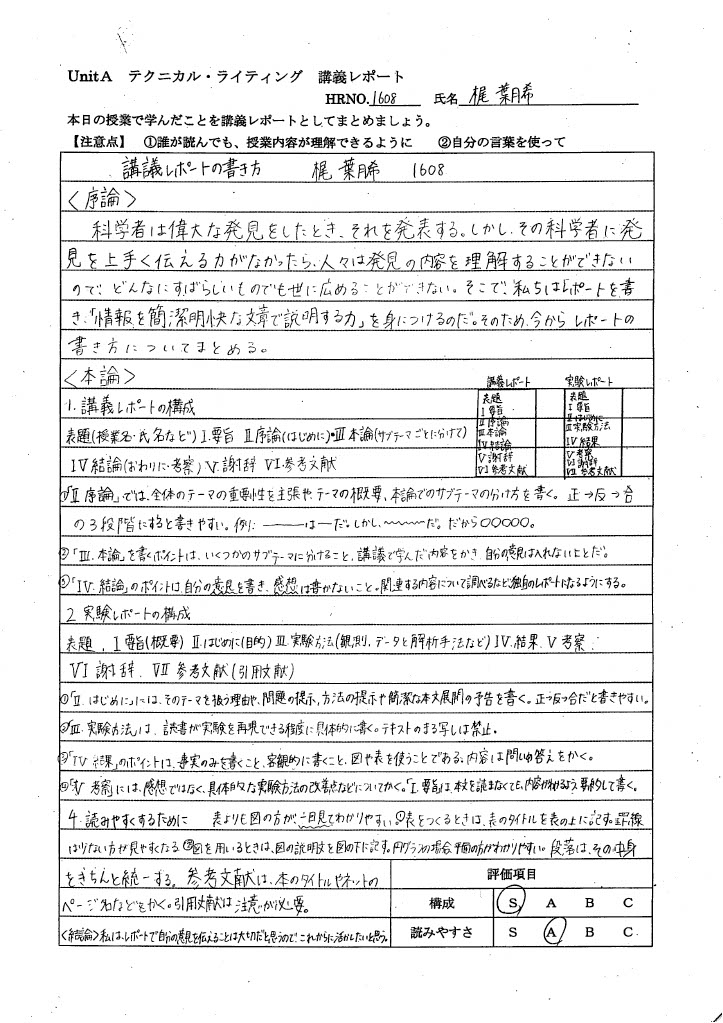 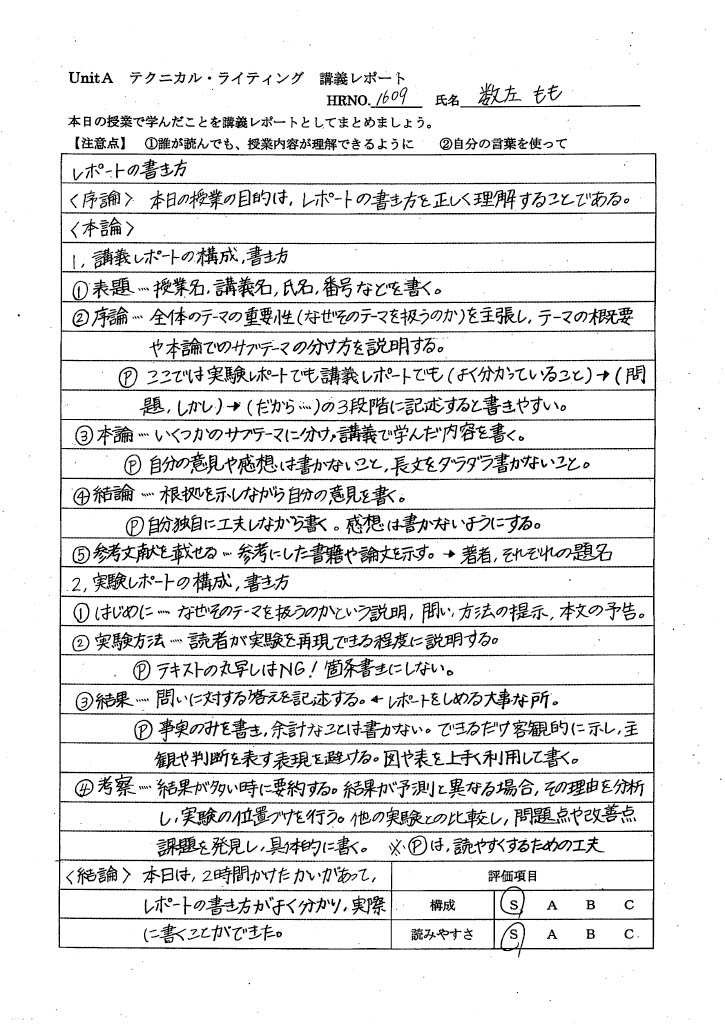 